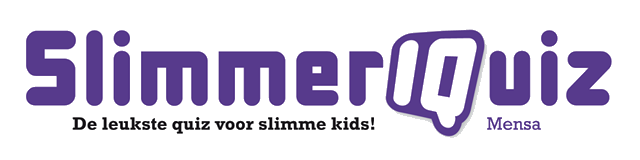 Beste collegaWat leuk dat je met je klas meedoet aan de Klassenronde van de SlimmerIQuiz 2021. We hopen dat jullie er veel plezier aan beleven. Je speelt de Klassenronde in je eigen lokaal, op het smartboard. Jij bent quizmaster en jury. Alle benodigdheden vind je op onze online wedstrijdpagina: (https://www.slimmeriquiz.nl/klassenronde-2021/)quiz als getimede PowerPoint presentatie let op: je hebt echt Microsoft PowerPoint zelf nodig om de presentatie goed te laten draaien met alle animaties - Google Presentations werkt bijvoorbeeld niet - kies dan voor de filmversiequiz als film als je geen Microsoft PowerPoint hebt, kun je de quiz beter als film afspelenantwoordblad waarop je leerlingen hun antwoorden invullen nakijkblad met de goede antwoorden (uiteraard alleen voor jou)presentatie met de goede antwoorden (niet getimed, zowel met Microsoft PowerPoint als bijvoorbeeld Google Presentations af te spelen)deze briefToelichtingde quiz duurt ongeveer 45 minuten. de uitlegdia’s hebben we niet helemaal strak getimed: sommige groepen hebben meer tijd nodig dan andere en soms is het ook handig als jij nog een extra toelichting geeft. In de powerpointversie zul je deze dia’s dus handmatig doorklikken (je herkent ze aan het ontbreken van de timer-balk). In de filmversie druk je hier juist op pauze.de quiz is bedoeld voor de hele klas, niet alleen de topscoorders. Niemand zal alles goed hebben (daar zorgen ook die timers voor) en de vragen zijn eerder leuk dan intimiderend. Wij nodigen je uit te kijken welke onverwachte talenten je leerlingen hebben!even na vraag 10 is een kort stukje uit de film ‘Finding Nemo’ te zien: dat is uiteraard veel leuker met geluid, dus zorg dat dat aanstaat.Zelf makenAan het eind van de quiz staat een nawoord, waarin ik kinderen aanmoedig om zelf een quiz te schrijven. Als ze het leuk vinden dat in PowerPoint te doen, staat op onze website (https://www.slimmeriquiz.nl/oefenmateriaal/zelf-een-quiz-maken/) een blanco presentatie klaar, met getimede dia’s die gekopieerd kunnen worden tot een quiz met zoveel vragen als ze willen. We hebben intussen al een aantal presentaties van basisscholen mogen ontvangen (superleuk, dankjewel voor de inspiratie!) en we hopen dat er nog veel meer worden gemaakt!Resultaten en nabesprekenWe adviseren om geen totaalscores terug te geven aan de kinderen. Bespreek de antwoorden met de klas zonder ‘wie had dit goed?’ maar eerder met ‘wie vond dit een leuke vraag?’ of ‘wie zou hier een andere vraag kunnen stellen?’. Je kunt hierbij de antwoordpresentatie gebruiken.Volgende ronde: ScholenstrijdDe tweede ronde van de SlimmerIQuiz, de Scholenstrijd, vindt plaats op woensdag 3 november. Dit is een regionale ronde, waarin teams van 3 leerlingen tegen elkaar strijden voor een plek in de landelijke Finale. De resultaten van de Klassenronde kun je natuurlijk prima gebruiken om je team(s) samen te stellen (maximaal 2 per school).Dit jaar kun je kiezen of je bij een gastschool in de buurt of online mee wilt spelen. Op onze website vind je meer informatie en het inschrijfformulier (https://forms.gle/cT8tv6zNBpLtWMrH8). Schrijf je team(s) in vóór 22 oktober aanstaande!We wensen jullie veel plezier met de SlimmerIQuiz Klassenronde 2021. Met vriendelijke groet, namens de SlimmerIQuiz OrganisatieCharlotte HoyngSamensteller van de SlimmerIQuiz